Участие в областном Конкурсена звание «Лучшие информационные материалы, направленные на формирование у молодежи разных народов, религий и конфессий уважительного отношения друг к другу»в номинации:«Лучшая фотография( фоторепортаж –отражение одного события в 3 фотографиях) Воеводина Анастасия ИгоревнаУченица 11 класса БОУ ТР ОО «Троснянская СОШ»  награждена благодарностью 		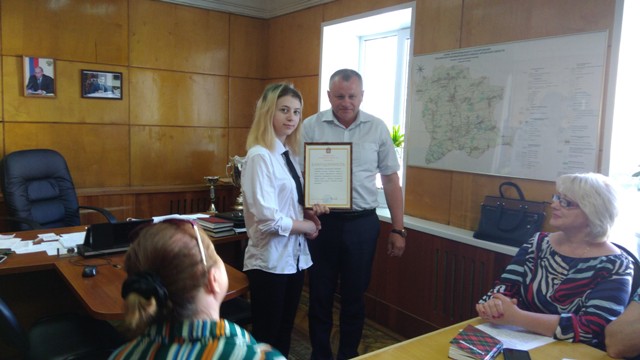 Краткое описание работы (содержание и основная идея работы): фоторепортаж  с районного флэшмоба «Нам нужен мир на голубой планете!», проведенного в Троснянском районе 21 сентября  в единый час духовности в Международный День мира! В проведение данного флэшмоба были вовлечены обучающиеся Троснянского района.Основная идея фоторепортажа: дети хотят донести до взрослых, что «Мир на планете-это счастливые дети!», а потому - все дети планеты хотят жить в мире и согласии.фото 1 : «Мы рисуем голубя с веткою оливы, что бы жили мы радостно, счастливо!», 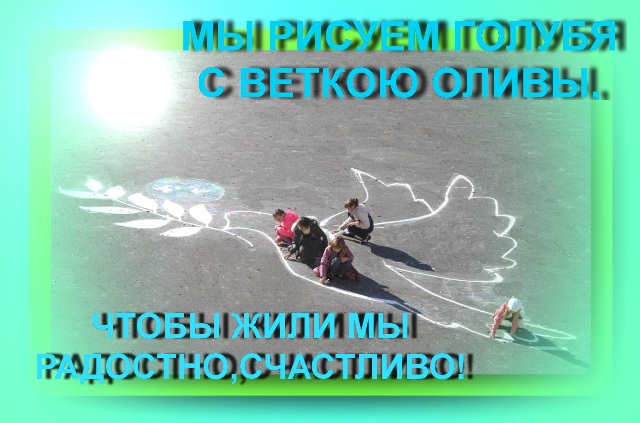 фото 2 : «Нам нужен мир на голубой	 планете!», 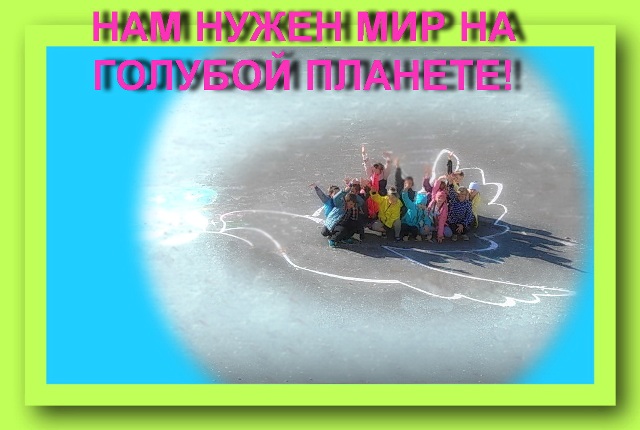 фото 3 : «В добрый путь, Голубь мира!».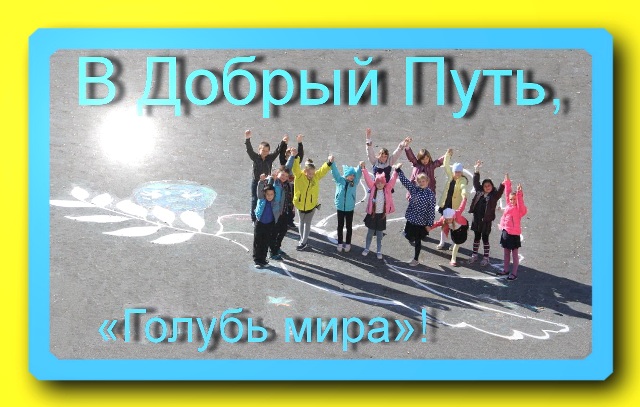 